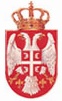 РЕПУБЛИКА СРБИЈАРЕПУБЛИЧКИ ЗАВОД ЗА СТАТИСТИКУНа основу члана 54. Закона о државним службеницима ("Сл. гласник РС", бр. 79/2005, 81/2005 - испр., 83/2005 - испр., 64/2007, 67/2007 - испр., 116/2008, 104/2009, 99/2014, 94/2017, 95/20181 и 157/2020), члана 9. став 1. Уредбе о интерном и јавном конкурсу за попуњавање радних места у државним органима („Службени гласник РС“, број 2/19 и 67/21) и члан 27.к Закона о буџетском систему ("Сл. гласник РС.", бр. 54/2009, 73/2010, 101/2010, 101/2011, 93/2012, 62/2013, 63/2013 - испр., 108/2013, 142/2014, 68/2015 - др. закон, 103/2015, 99/2016, 113/2017, 95/2018, 31/2019, 72/2019, 149/2020 и 118/2021),  Републички завод за статистику, оглашаваЈАВНИ КОНКУРС
ЗА ПОПУЊАВАЊЕ ИЗВРШИЛАЧКИХ РАДНИХ МЕСТАI Орган у коме се радна места попуњавају: Републички завод за статистику, Београд, Милана Ракићa бр.5II Радна места која се попуњавају:1. Руководилац Групе, у звању саветник, у Сектору зa квалитет, методологије и стандарде, Одсек за регистре пословних субјеката, Групи за административни регистар јединица разврставања, број извршилаца 1.  Опис послова: Руководи и планира рад Групе, пружа стручна упутства, координира и надзире рад државних службеника у Групи; ради на концептуалним и методолошким питањима развоја Регистра јединица разврставања (РЈР), увођењу и одржавању нових јединица; врши структурне анализе, припрема методологију, упитнике и организацију спровођења истраживања локалних јединица РЈР и прати демографске промене јединица регистра; ради на организовању и координацији сарадње са корисницима РЈР; ради на праћењу квалитета РЈР и система управљања квалитетом на основу међународних стандарда и препорука о квалитету; врши сталну комуникацију и сарадњу са статистичким пословним регистром и подстиче аналитички рад у циљу подизања квалитета РЈР; врши евидентирање и праћење токова испуњавања захтева корисника и израђује сложене аналитичке табеле на основу захтева корисника; обавља и друге послове по налогу шефа Одсека.Услови: Стечено високо образовање из научне, односно стручне области у оквиру образовно-научног поља природно-математичких наука или друштвено-хуманистичких наука или техничко-технолошких наука на основним академским студијама у обиму од најмање 240 ЕСПБ бодова, мастер академским студијама, специјалистичким академским студијама, специјалистичким струковним студијама, односно на основним студијама у трајању од најмање четири године или специјалистичким студијама на факултету, најмање 3 године радног искуства у струци, положен државни стручни испит, као и потребне компетенције за рад на радном местуМесто рада: Београд2. Статистичар-аналитичар, у звању саветник, у Сектору зa квалитет, методологије и стандарде,  Групи за статистику саобраћаја и телекомуникација, број извршилаца 1.  Опис послова: Ради на припреми методологије и на ревизији методологије и методолошких инструмената статистичких истраживања саобраћаја и телекомуникација; учествује на међународним састанцима и у пројектима међународне сарадње; прати инструменте економске и друге политике у области саобраћаја и телекомуникација; ради на припремању и спровођењу статистичких истраживања; припрема и учествује у изради класификација и номенклатура, студија, анализа и других докумената потребних за кориснике; обавља и друге послове по налогу руководиоца Групе.Услови: Стечено високо образовање из научне, односно стручне области у оквиру образовно-научног поља природно-математичких наука или техничко-технолошких наука или друштвено–хуманистичких наука на основним академским студијама у обиму од најмање 240 ЕСПБ бодова, мастер академским студијама, специјалистичким академским студијама, специјалистичким струковним студијама, односно на основним студијама у трајању од најмање четири године или специјалистичким студијама на факултету, најмање 3 године радног искуства у струци положен државни стручни испит, као и потребне компетенције за рад на радном месту.Место рада: Београд3. Статистичар-аналитичар, у звању саветник, у Сектору пословних статистика, Одсеку за статистику и рачуне животне средине, број извршилаца 1.  Опис послова: Учествује у изради, изменама и допунама методолошких основа и инструмената статистичких истраживања из области статистике и рачуна животне средине; учествује у припреми и спровођењу истраживања и обавља студијско аналитичке, стручне и документационе послове из области статистике и рачуна животне средине; дефинише критеријуме логичке контроле статистичких истраживања из области статистике вода, отпада, опасних хемикалија, предлаже и креира табеле резултата; ради на анализи обухвата, квалитета, конзистентности и тачности података по постојећем програму логичке контроле; припрема физичке и монетарне рачуне животне средине; учествује на изради основних рачуна; учествује на постављању системских решења, концепција и методологија обрачуна рачуна животне средине; припрема табеларне приказе, коментаре и објашњења у званичним публикацијама и за интернет презентацију; обавља и друге послове по налогу шефа Одсека.Услови: Стечено високо образовање из научне, односно стручне области у оквиру образовно-научног поља природно-математичких наука или техничко-технолошких наука или друштвено-хуманистичких наука, на основним академским студијама у обиму од најмање 240 ЕСПБ бодова, мастер академским студијама, специјалистичким академским студијама, специјалистичким струковним студијама, односно на основним студијама у трајању од најмање четири године или специјалистичким студијама на факултету и најмање 3 године радног искуства у струци; положен државни стручни испит, као и потребне компетенције за рад на радном месту.Место рада: Београд4. Статистичар-истраживач, у звању млађи саветник, у Сектору друштвених статистика, Одељењу за статистику образовања науке и културе, Групи за статистику доуниверзитетског образовања и целоживотног учења, број извршилаца 1.  Опис послова: Учествује у припреми материјала при изради, измени и допуни методолошких основа и инструмената статистичких истраживања; учествује у организационим и теренским припремама за спровођење истраживања; примењује измене за основне и помоћне обрасце и креира табеле коначних резултата и документационе табеле; учествује у раду на дефинисању критеријума рачунске и логичке контроле примљеног материјала; обезбеђује податке за веб презентације и сарађује са корисницима статистичких података; учествује у припреми података за различите аналитичке прегледе и пројекте за поједине кориснике; врши припрему свих потребних информација за рад стручних радних група из области образовања; обавља и друге послове по налогу руководиоца Групе.Услови:  Стечено високо образовање из научне, односно стручне области у оквиру образовно-научног поља природно-математичких наука или друштвено-хуманистичких наука или техничко-технолошких наука или интердисциплинарне, мултидисциплинарне, трансдисциплинарне (ИМТ) студије– демограф, на основним академским студијама у обиму од најмање 240 ЕСПБ бодова, мастер академским студијама, специјалистичким академским студијама, специјалистичким струковним студијама, односно на основним студијама у трајању од најмање четири године или специјалистичким студијама на факултету, и најмање једна година радног искуства у струци или најмање 5 година радног стажа у државним органима, положен државни стручни испит, као и потребне компетенције за рад на радном месту.Место рада: Београд5. Радно место за припрему статистичких публикација, у звању саветник, у Сектору за дисеминацију и интеграцију административних извора, Одељењу за развој, припрему и визуелизацију статистичких аутпута, Групи за стандарде и унапређење статистичких аутпута, број извршилаца 1.  Опис послова: Обавља стручне послове у процесу припреме публикација; припрема предлоге статистичких докумената (саопштења, графикони, табеле), општих аката и публикација, обезбеђује њихово језичко обликовање; стара се о стручној и језичкој исправности статистичких публикација и општих аката; пружа стручну помоћ у појединим фазама припреме публикација, проверава форму материјала за објављивање и прилагођава је тако да корисницима буде лако разумљива; учествује у изради и доношењу стандарда публиковања, прати њихово спровођење и примену кроз објављене публикације; обавља и друге послове по налогу руководиоца Групе.Услови: Стечено високо образовање из научне области филолошке науке или економске науке или научне, односно стручне области у оквиру образовно-научног поља природно-математичких наука на основним академским студијама у обиму од најмање 240 ЕСПБ бодова, мастер академским студијама, специјалистичким академским студијама, специјалистичким струковним студијама, односно на основним студијама у трајању од најмање четири године или специјалистичким студијама на факултету, најмање 3 године радног искуства у струци, положен државни стручни испит, као и потребне компетенције за рад на радном месту.Место рада: Београд6. Шеф Одсека, у звању виши саветник, у Сектору за координацију статистичког система, административне изворе и статистику тржишта рада, Одсеку за координацију статистичког система, административне изворе и регистре Републичког завода за статистику, број извршилаца 1.  Опис послова: Руководи и планира рад Одсека, пружа стручна упутства, координира и надзире рад државних службеника у Одсеку; координира сарадњу са власницима административних и комерцијалних извора и са осталим одговорним произвођачима званичне статистике, као и са унутрашњим јединицама Завода; успоставља концептуалне и организационе основе координације статистичког система Републике Србије; припрема стручне основе за израду нацрта закона и других прописа из делокруга Одсека; поставља и усавршава системска и концептуална решења коришћења административних података у складу са међународним стандардима и домаћим законодавством пратећи регулативе и законске акте, као и промене у међународном статистичком систему које се односе на коришћење административних података; анализира и примењује међународне препоруке и стандарде у циљу хармонизације са стандардима који су у примени у статистици и учествује на међународним састанцима; учествује у изради и дефинисању информационе основе за међународне преговоре и врши обезбеђивање информационе основе за њихов рад и учествује у пројектима међународне сарадње; обавља и друге послове по налогу помоћника директора.Услови: Стечено високо образовање из научне, односно стручне области у оквиру образовно-научног поља природно-математичких наука или друштвено-хуманистичких наука или техничко-технолошких наука на основним академским студијама у обиму од најмање 240 ЕСПБ бодова, мастер академским студијама, специјалистичким академским студијама, специјалистичким струковним студијама, односно на основним студијама у трајању од најмање четири године или специјалистичким студијама на факултету, најмање 7 година радног искуства у струци, положен државни стручни испит, као и потребне компетенције за рад на радном месту.Место рада: Београд7. Статистичар-аналитичар, у звању саветник, у Сектору за координацију статистичког система, административне изворе и статистику тржишта рада, Одсеку за координацију статистичког система, административне изворе и регистре, Групи за координацију статистичког система и административне изворе Републичког завода за статистику, број извршилаца 1.  Опис послова: Ради на методолошким решењима и процедурама у вези са коришћењем података из административних извора; обавља редовну комуникацију са унутрашњим организационим јединицама Завода које у својим истраживањима користе податке из административних извора; сарађује са свим одговорним произвођачима званичне статистике и ради на методолошким решењима и процедурама у вези са координацијом статистичког система и учествује у спровођењу акредитационих процеса одговорних произвођача званичне статистике; учествује у припреми описа садржаја расположивих административних извора; прати регулативе и законске акте који се односе на коришћење административних података и прати европске стандарде производње званичне статистике и координације статистичког система; обавља и друге послове по налогу руководиоца Групе.Услови: Стечено високо образовање из научне, односно стручне области у оквиру образовно-научног поља природно-математичких наука или друштвено-хуманистичких или техничко-технолошких наука на основним академским студијама у обиму од најмање 240 ЕСПБ бодова, мастер академским студијама, специјалистичким академским студијама, специјалистичким струковним студијама, односно на основним студијама у трајању од најмање четири године или специјалистичким студијама на факултету, најмање 3 године радног искуства у струци, положен државни стручни испит, као и потребне компетенције за рад на радном месту.Место рада: Београд8. Руководилац Групе, у звању саветник, у Сектору за подручне статистичке центре, Групи за статистику за подручну јединицу за подручје општина Нови Пазар, Сјеница и Тутин са седиштем у Новом Пазару Републичког завода за статистику, број извршилаца 1.  Опис послова: Руководи и планира рад Групе, пружа стручна упутства, координира и надзире рад државних службеника у Групи; прикупља и врши унос података и спроводи визуелну, логичку и рачунску контролу прикупљених података; обавља послове ажурирања статистичког пословног регистра; анализира и врши израду резултата статистичких истраживања; организује и припрема састанке у вези са решавањем питања организације и спровођења статистичких истраживања на терену; обавља и друге послове по налогу помоћника директора.Услови: Стечено високо образовање из научне области економске науке или научне, односно стручне области у оквиру образовно-научног поља природно-математичких наука или техничко-технолошких наука на основним академским студијама у обиму од најмање 240 ЕСПБ бодова, мастер академским студијама, специјалистичким академским студијама, специјалистичким струковним студијама, односно на основним студијама у трајању од најмање четири године или специјалистичким студијама на факултету, најмање 3 година радног искуства у струци; положен државни стручни испит, као и потребне компетенције за рад на радном месту.Место рада: Нови Пазар9. Статистичар-истраживач, у звању млађи саветник, у Сектору статистике за подручну јединицу за Аутономну покрајину Војводину, Одељењу статистике за подручну јединицу за подручје општина Бач, Бачка Паланка, Бачки Петровац, Беочин, Бечеј, Врбас, Жабаљ, Кула, град Нови Сад, Оџаци, Сремски Карловци, Србобран, Темерин, Тител, са седиштем у Новом Саду, Групи за спровођење статистичких истраживања унутрашње трговине и тржишта рада Републичког завода за статистику, број извршилаца 1.  Опис послова: Учествује у процесу прикупљања података од извештајних јединица за статистичка истраживања; спроводи визуелну, логичку и рачунску контролу статистичких података прикупљених путем упитника; обавља послове ажурирања статистичког пословног регистра; организује и припрема састанке у вези решавања питања везаних за организацију и спровођење статистичких истраживања на терену; врши административне послове за потребе Одељења; обавља и друге послове по налогу руководиоца Групе.Услови: Стечено високо образовање из научне, односно стручне области у оквиру образовног-научног поља природно-математичких наука или техничко-технолошких или друштвено хуманистичких наука на основним академским студијама у обиму од најмање 240 ЕСПБ бодова, мастер академским студијама, специјалистичким академским студијама, специјалистичким струковним студијама, односно на основним студијама у трајању од најмање четири године или специјалистичким студијама на факултету, и најмање једну годину радног искуства у струци или најмање 5 година радног стажа у државним органима, положен државни стручни испит, као и потребне компетенције за рад на радном месту.Место рада: Нови Сад10. Статистичар-аналитичар, у звању саветник, у Сектору статистике за подручну јединицу за Аутономну покрајину Војводину, Одељењу статистике за подручну јединицу за подручје општина Инђија, Ириг, Пећинци, Рума, Сремска Митровица, Стара Пазова и Шид, са седиштем у Сремској Митровици, Групи за спровођење пословних статистичких истраживања Републичког завода за статистику, број извршилаца 1.  Опис послова: Учествује у методолошким и организационим унапређењима статистичких истраживања; прикупља и врши унос података и спроводи визуелну, логичку и рачунску контролу прикупљених података; обавља послове ажурирања статистичког пословног регистра; анализира и врши израду резултата статистичких истраживања; организује и припрема састанке у вези решавања питања везаних за организацију и спровођење статистичких истраживања на терену; обавља и друге послове по налогу руководиоца Групе.Услови: Стечено високо образовање из научне области економске науке или научне, односно стручне области у оквиру образовно-научног поља природно-математичких наука на основним академским студијама у обиму од најмање 240 ЕСПБ бодова, мастер академским студијама, специјалистичким академским студијама, специјалистичким струковним студијама, односно на основним студијама у трајању од најмање четири године или специјалистичким студијама на факултету најмање 3 година радног искуства у струци; положен државни стручни испит, као и потребне компетенције за рад на радном месту.Место рада: Сремска МитровицаIII Компетенције које се проверавају у изборном поступку:Чланом 9. Закона о државним службеницима ("Сл. гласник РС", бр. 79/2005, 81/2005 - испр., 83/2005 - испр., 64/2007, 67/2007 - испр., 116/2008, 104/2009, 99/2014, 94/2017, 95/2018, и 157/2020) прописано је да су кандидатима при запошљавању у државни орган, под једнаким условима, доступна су сва радна места и да се избор кандидата се врши на основу провере компетенција.Изборни поступак спроводи се из више обавезних фаза у којима се проверавају опште функционалне, посебне функционалне и понашајне компетенције и фазе у којој се спроводи интервју са комисијом.У изборном поступку проверавају се:Опште функционалне компетенције, и то:„Организација и рад државних органа РС“ - провераваће се путем теста (писмено)„Дигитална писменост“ - провераваће се решавањем задатака (практични рад на рачунару)„Пословна комуникација“ - провераваће се путем симулације (писмено)Напомена: У погледу провере опште функционалне компетенције „Дигитална писменост“(поседовање знања и вештина у основама коришћења рачунара, основима коришћења интернета, обрада текста и табела, табеларне калкулације) ако учесник конкурса поседује важећи сертификат, потврду или други одговарајући доказ о поседовању знања и вештина из наведених области, на траженом нивоу, и жели да на основу њега буде ослобођен тестирања компетенције „Дигитална писменост“ неопходно је да уз пријавни образац  (уредно и у потпуности попуњен у делу „*Рад на рачунару“) достави и тражени доказ у оригиналу или овереној фотокопији. Комисија може одлучити да се кандидату изврши провера наведене компетенције ако увидом у достављени доказ не може потпуно да оцени поседовање ове компетенције.Информације о материјалима за припрему кандидата за проверу општих функционалних  компетенција могу се наћи на сајту Службе за управљање кадровима, www.suk.gov.rs.Посебне функционалне компетенције:Након пријема извештаја о резултатима провере општих функционалних компетенција међу кандидатима који су испунили мерила за проверу општих функционалних компетенција врши се провера посебних функционалних  компетенција, и то:За радно место под редним бројем 1 Посебне функционалне компетенције за област рада послови руковођења (основе управљања људским ресурсима), провераваће се путем писане симулације,Посебне функционалне компетенције за област рада студијско-аналитичких послова (Прикупљање и обрада података из различитих извора, укључујући и способност критичког вредновања и анализирања доступних информација), провераваће се путем писане симулације.Професионално окружење, прописи и акти из  надлежности  и организације органа (Закон о класификацији делатности и Уредба о класификацији делатности), провераваће се путем писане симулације.За радно место под редним бројем 2 Посебне функционалне компетенције за област рада студијско-аналитичких послова. (Прикупљање и обрада података из различитих извора, укључујући и способност критичког вредновања и анализирања доступних информација), провераваће се путем писане симулацијеПрофесионално окружење, прописи и акти из  надлежности  и организације органа (Одлука о Програму званичне статистике), провераваће се путем писане симулацијеПрописи, методологије и стандарди из делокруга радног места (Кодекс праксе европске статистике), провераваће се путем писане симулације.За радно место под редним бројем 3 Посебна функционална компетенције за област рада студијско-аналитичких послова (Прикупљање и обрада података из различитих извора, укључујући и способност критичког вредновања и анализирања доступних информација), провераваће се путем писане симулацијеПрофесионално окружење, прописи и акти из надлежности и организације органа (Одлука о Програму званичне статистике и Уредба о утврђивању плана званичне статистике), провераваће се путем писане симулацијеПрописи, методологије и стандарди из делокруга радног места (Скраћена методологија за истраживања статистике вода), провераваће се путем писане симулације.За радно место под редним бројем 4 Посебна функционална компетенције за област рада студијско-аналитичких послова (Прикупљање и обрада података из различитих извора, укључујући и способност критичког вредновања и анализирања доступних информација), провераваће се путем писане симулацијеПрофесионално окружење, прописи  и акти из надлежности и организације органа (Закон о званичној статистици), провераваће се путем писане симулацијеПрописи, методологије и стандарди из делокруга радног места (истраживање о основним школама – Скраћена методологија), провераваће се путем писане симулације.За радно место под редним бројем 5 Посебне функционалне компетенције за област рада студијско-аналитичких послова (Прикупљање и обрада података из различитих извора, укључујући и способност критичког вредновања и анализирања доступних информација), провераваће се путем писане симулацијеПрофесионално окружење, прописи и акти из  надлежности  и организације органа (Политика дисеминације), провераваће се путем писане симулацијеПрописи, методологије и стандарди из делокруга радног места (Смернице за уређивање статистичких публикација), провераваће се путем писане симулације.За радно место под редним бројем 6 Посебна функционална компетенције за област рада послови руковођења (организационо понашање и управљање променама), провераваће се путем писане симулацијеПосебна функционална компетенције за област рада студијско-аналитичких послова (Прикупљање и обрада података из различитих извора, укључујући и способност критичког вредновања и анализирања доступних информација и Израда секторских анализа), провераваће се путем писане симулације Професионално окружење, прописи и акти из надлежности и организације органа   (Закон о званичној статистици, Одлука о програму званичне статистике и Уредба о утврђивању плана званичне статистике), провераваће се путем писане симулације.За радно место под редним бројем 7 Посебна функционална компетенције за област рада студијско-аналитичких послова (Прикупљање и обрада података из различитих извора, укључујући и способност критичког вредновања и анализирања доступних информација), провераваће се путем писане симулацијеПрофесионално окружење, прописи и акти из надлежности и организације органа   (Закон о званичној статистици), провераваће се путем писане симулацијеПрописи, методологије и стандарди из делокруга радног места (Кодекс праксе европске статистике), провераваће се путем писане симулације.За радно место под редним бројем 8Посебна функционална компетенције за област рада послови руковођења (организационо понашање), провераваће се путем писане симулацијеПосебна функционална компетенције за област рада студијско-аналитичких послова (Прикупљање и обрада података из различитих извора, укључујући и способност критичког вредновања и анализирања доступних информација), провераваће се путем писане симулацијеПрофесионално окружење, прописи и акти из надлежности и организације органа   (Закон о званичној статистици), провераваће се путем писане симулацијеПрописи, методологије и стандарди из делокруга радног места (Статистички пословни регистар), провераваће се путем писане симулације.За радно место под редним бројем 9Посебна функционална компетенције за област рада студијско-аналитичких послова (Прикупљање и обрада података из различитих извора, укључујући и способност критичког вредновања и анализирања доступних информација), провераваће се путем писане симулацијеПрофесионално окружење, прописи и акти из надлежности и организације органа   (Закон о званичној статистици), провераваће се путем писане симулацијеПрописи, методологије и стандарди из делокруга радног месте (Анкета о радној снази), провераваће се путем писане симулације.За радно место под редним бројем 10Посебна функционална компетенције за област рада студијско-аналитичких послова (Прикупљање и обрада података из различитих извора, укључујући и способност критичког вредновања и анализирања доступних информација), провераваће се путем писане симулацијеПрофесионално окружење, прописи и акти из надлежности и организације органа   (Закон о званичној статистици), провераваће се путем писане симулацијеПрописи, методологије и стандарди из делокруга радног места (Годишње истраживање о грађевинским радовима), провераваће се путем писане симулације.Информације о материјалима за припрему кандидата за проверу посебних функционалних  компетенција могу се наћи на интернет презентацији Републичког завода за статистику www.stat.gov.rs.Понашајне компетенције: Понашајне компетенције (управљање информацијама, управљање задацима и остваривање резултата, оријентација ка учењу и променама, изградња и одржавање професионалних односа, савесност, посвећеност и интегритет) провераваће се путем психометријског теста, узорка понашања и интервјуа базираног на компетенцијама.  Интервју са комисијом и вредновање кандидата:Процена мотивације за рад на радном месту и прихватање вредности државних органа провераваће се путем интервјуа са комисијом (усмено).IV Адреса на коју се подноси попуњен образац пријаве: Пријава на конкурс шаље се поштом на адресу: Републички завод за статистику, 11 000 Београд, ул. Милана Ракића бр. 5 или се предаје непосредно на писарници на истој адреси са назнаком „за јавни конкурс”.  V Лица која су задужена за давање обавештења о јавном конкурсу: Младен Величковић, телефон: 011/2412-922, локал: 380 Сандра Гагић, телефон: 011/2412-922, локал: 210Александар Нинковић: 011/2412-922, локал 210VI Општи услови за запослење: Држављанство Републике Србије; да је учесник конкурса пунолетан; да учеснику конкурса раније није престајао радни однос у државном органу због теже повреде дужности из радног односа и да није осуђиван на казну затвора од најмање шест месеци.VII Рок за подношење пријава на јавни конкурс: Рок за подношење пријава на јавни конкурс је 8 (осам) дана и почиње да тече наредног дана од дана објављивања у периодичном издању огласа Националне службе за запошљавање – листу „Послови“.VIII Пријава на јавни конкурс:Пријава на конкурс врши се на Образцу пријаве који је доступан на интернет презентацији Службе за управљање кадровима www.suk.gov.rs и Републичког завода за статистику www.stat.gov.rs  или у штампаној верзији на писарници Републичког завода за статистику, Београд, Милана Ракића 5, (приземље).Приликом предаје пријаве на јавни конкурс пријава добија шифру под којом подносилац учествује у даљем изборном поступку. Шифра пријаве уноси се у образац пријаве након што комисија састави списак кандидата међу којима се спроводи изборни поступак. Подносилац пријаве се обавештава о додељеној шифри у року од три дана од пријема пријаве, достављањем наведеног податка на начин који је у пријави назначио за доставу обавештења.IX Докази коjе прилажу кандидати који су успешно прошли фазе изборног поступка пре интервјуа са Конкурсном комисијом: оригинал или оверена фотокопија уверења о држављанству; оригинал или оверена фотокопија извода из матичне књиге рођених; оригинал или оверена фотокопија дипломе којом се потврђује стручна спрема; оригинал или оверена фотокопија доказа о положеном државном стручном испиту за рад у државним органима (кандидати са положеним правосудним испитом уместо доказа о положеном државном стручом испиту, подноси доказ о положеном правосудном испиту); оригинал или оверена фотокопија доказа о радном искуству у струци (потврде, решења или други акти којима се доказује на којим пословима, са којом стручном спремом и у ком временском периоду је стечено радно искуство)Државни службеник који се пријављује на јавни конкурс уместо уверења о држављанству и извода из матичне књиге рођених подноси решење о распоређивању или премештају на радно место у органу у коме ради или решење да је нераспоређен.Сви докази се прилажу у оригиналу или у фотокопији која је оверена код јавног бележника (изузетно у градовима и општинама у којима нису именовани јавни бележници  приложени докази могу бити оверени у основним судовима, судским јединицама, пријемним канцеларијама основних судова, односно општинским управама као поверени посао). Као доказ се могу приложити и фотокопије докумената које су оверене пре 1. марта 2017. године у основним судовима, односно општинским управама. Фотокопије докумената које нису оверене од стране надлежног органа неће се разматрати!Напомена: Законом о општем управном поступку ("Сл. гласник РС", бр. 18/2016 и 95/2018 - аутентично тумачење) прописано је, између осталог, да су органи у обавези да по службеној дужности, када је то неопходно за одлучивање у складу са законским роковима, бесплатно размењују, врше увид, обрађују и прибављajу личне податке о чињеницама садржаним у службеним евиденцијама, осим ако странка изричито изјави да ће податке прибавити сама. Документа о чињеницама о којима се води службена евиденција су: уверење о држављанству,  извод из матичне књиге рођених, уверење о положеном државном стручном испиту за рад у државном органу, односно уверење о положеном правосудном испиту. Потребно је да учесник конкурса у делу „Изјава“ у обрасцу пријаве заокружи на који начин жели да се прибаве његови подаци из службених евиденција.X Рок за подношење доказа:Кандидати који су успешно прошли претходне фазе изборног поступка, пре интервјуа са Конкурсном комисијом позивају се да у року од 5 (пет) радних дана од дана пријема обавештења доставе наведене доказе који се прилажу у конкурсном поступку.Кандидати који не доставе наведене доказе који се прилажу у конкурсном поступку,  односно који на основу достављених или прибављених доказа не испуњавају услове за запослење, писмено се обавештавају да су искључени из даљег изборног поступка.Докази се достављају на адресу Републичког завода за статистику, Милана Ракића 5, Београд.XI Трајање радног односа: За сва радна места радни однос се заснива на неодређено време.XII Датум и место провере компетенција учесника конкурса у изборном поступку:Са учесницима конкурса чије су пријаве благовремене, допуштене, разумљиве, потпуне и које испуњавају услове предвиђене огласом о јавном конкурсу, на основу података наведених у обрасцу пријаве на конкурс, изборни поступак ће се спровести, почев од 11. априла 2022. године, о чему ће учесници конкурса бити обавештени писаним путем на адресе које су навели у својим пријавама. Провера општих функционалних компетенција, посебних функционалних компетенција и понашајних компетенција обавиће се у Служби за управљање кадровима, у Палати Србија, Нови Београд, Булевар Михајла Пупина број 2 (источно крило). Интервју са Конкурсном комисијом ће се обавити у просторијама Републичког завода за статистику, Милана Ракића 5, Београд. Учесници конкурса који су успешно прошли једну фазу изборног поступка обавештавају се о датуму, месту и времену спровођења наредне фазе изборног поступка на контакте (број телефона или email адреса) које наведу у обрасцима пријаве.НАПОМЕНЕ:Кандидати, који први пут заснивају радни однос у државном органу, подлежу пробном раду у трајању од шест месеци.Кандидати без положеног државног стручног испита примају се на рад, под условом да тај испит положе до окончања пробног рада.Кандидати са положеним државним стручним испитом немају предност у изборном поступку у односу на кандидате без положеног државног стручног испита.Неблаговремене, недопуштене, неразумљиве или непотпуне пријаве биће одбачене. Јавни конкурс спроводи Конкурсна комисија коју је именовао директор Републичког завода за статистику.Овај оглас објављује се на интернет презентацији Републичког завода за статистику  www.stat.gov.rs и огласној табли Завода, на интернет презентацији Службе за управљање кадровима www.suk.gov.rs,  на порталу e-управе, на интернет презентацији, огласној табли  и периодичном издању огласа Националне службе за запошљавање.Сви изрази, појмови, именице, придеви и глаголи у овом огласу који су употребљени у мушком граматичком роду односе се без дискриминације и на особе женског рода.